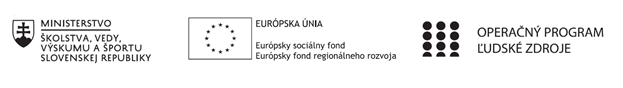 Správa o činnosti pedagogického klubu Príloha:Prezenčná listina zo stretnutia pedagogického klubuPREZENČNÁ LISTINAMiesto konania stretnutia:  	SŠ, Jarmočná 138, SLDátum konania stretnutia: 	10. 11. 2022Trvanie stretnutia:		od 15.00 hod	do 18. 00 hod	Zoznam účastníkov/členov pedagogického klubu:Meno prizvaných odborníkov/iných účastníkov, ktorí nie sú členmi pedagogického klubu  a podpis/y:Prioritná osVzdelávanieŠpecifický cieľ1.1.1 Zvýšiť inkluzívnosť a rovnaký prístup ku kvalitnému vzdelávaniu a zlepšiť výsledky a kompetencie detí a žiakovPrijímateľSpojená škola, Jarmočná 108, Stará ĽubovňaNázov projektuGramotnosťou k trhu práceKód projektu  ITMS2014+312011Z574Názov pedagogického klubu Klub praktického ekonómaDátum stretnutia  pedagogického klubu10. 11. 2022, štvrtok nepárny týždeňMiesto stretnutia  pedagogického klubuSŠ. Jarmočná 132, SLMeno koordinátora pedagogického klubuIng. Kormanská JanaOdkaz na webové sídlo zverejnenej správyhttps://oasl.edupage.org/a/gramotnostou-k-trhu-praceManažérske zhrnutie:Stručná anotáciaČlenovia klubu zhodnotili workshop na tému  „Emócie v marketingu“, ktorý bol realizovaný občianskym združením   Mladý podnikavec, o. z. Žilina pre žiakov tretieho ročníka. Vypracovali krátku anketu, aby získali spätnú väzbu.Kľúčové slová: pedagogický klub,  emócie, marketing, workshopManažérske zhrnutie:Stručná anotáciaČlenovia klubu zhodnotili workshop na tému  „Emócie v marketingu“, ktorý bol realizovaný občianskym združením   Mladý podnikavec, o. z. Žilina pre žiakov tretieho ročníka. Vypracovali krátku anketu, aby získali spätnú väzbu.Kľúčové slová: pedagogický klub,  emócie, marketing, workshopHlavné body, témy stretnutia, zhrnutie priebehu stretnutia:Zámerom  stretnutia, ktoré viedol  koordinátor činnosti klubu bolo:téma stretnutiadiskusia a vyhodnotenie workshopudefinovanie problému Téma stretnutia Diskusia a vyhodnotenie workshopuWorkshop na tému „emócie v marketingu“ bol zameraný na pochopenie, ako pracuje mozog a aké emócie vyvoláva v človeku reklama. V rámci ankety „vyhodnotenie workshopu“ žiaci odpovedali na otázky: Ako boli spokojní s lektorom?, Ako sa im páčili aktivity? Ako sa cítili?, Čo najviac ocenili na workshope? a Či v budúcnosti by chceli, aby sa ešte realizoval podobný workshop.  Definovanie problému V súčasnosti sa na školách mení klasická výučba na motivujúcejšie spôsoby výučby, ktoré dnešnú generáciu vedia viac zaujať.  Správne uchopenie učiva cez efektívne podanie a komunikáciu učiteľa, vie žiakov naučiť viac a docieliť, aby danej problematike skutočne chápali. Pozvaním lektorov občianskeho združenia sme oživili vyučovanie workshopom. Žiaci boli zábavno-náučnou formou boli vtiahnutí do problematiky marketingu z pohľadu reakcie mozgu. Krátkou anketou sme zistili, že žiaci najviac ocenili zábavný spôsob komunikácie lektora. Workshop bol  plný príbehov, vtipov, súťaží, ktoré žiaci ocenili. Najviac sa im páčili súťaže, lebo boli za výhru odmeny. Žiaci spoznávali, ako pracuje ich mozog a emócie. Bola tu zapojená ich vlastná skúsenosť, ktorú následne vyhodnotili a dopracovali sa k tomu, ako reaguje ich mozog.  Žiaci boli do problematiky marketingu vtiahnutí cez aktivity, ktoré vyvolávali v nich rôzne pocity. Všetci žiaci mali príjemné pocity. Žiaci sa tešia na ďalšiu možnosť stretnúť sa.Hlavné body, témy stretnutia, zhrnutie priebehu stretnutia:Zámerom  stretnutia, ktoré viedol  koordinátor činnosti klubu bolo:téma stretnutiadiskusia a vyhodnotenie workshopudefinovanie problému Téma stretnutia Diskusia a vyhodnotenie workshopuWorkshop na tému „emócie v marketingu“ bol zameraný na pochopenie, ako pracuje mozog a aké emócie vyvoláva v človeku reklama. V rámci ankety „vyhodnotenie workshopu“ žiaci odpovedali na otázky: Ako boli spokojní s lektorom?, Ako sa im páčili aktivity? Ako sa cítili?, Čo najviac ocenili na workshope? a Či v budúcnosti by chceli, aby sa ešte realizoval podobný workshop.  Definovanie problému V súčasnosti sa na školách mení klasická výučba na motivujúcejšie spôsoby výučby, ktoré dnešnú generáciu vedia viac zaujať.  Správne uchopenie učiva cez efektívne podanie a komunikáciu učiteľa, vie žiakov naučiť viac a docieliť, aby danej problematike skutočne chápali. Pozvaním lektorov občianskeho združenia sme oživili vyučovanie workshopom. Žiaci boli zábavno-náučnou formou boli vtiahnutí do problematiky marketingu z pohľadu reakcie mozgu. Krátkou anketou sme zistili, že žiaci najviac ocenili zábavný spôsob komunikácie lektora. Workshop bol  plný príbehov, vtipov, súťaží, ktoré žiaci ocenili. Najviac sa im páčili súťaže, lebo boli za výhru odmeny. Žiaci spoznávali, ako pracuje ich mozog a emócie. Bola tu zapojená ich vlastná skúsenosť, ktorú následne vyhodnotili a dopracovali sa k tomu, ako reaguje ich mozog.  Žiaci boli do problematiky marketingu vtiahnutí cez aktivity, ktoré vyvolávali v nich rôzne pocity. Všetci žiaci mali príjemné pocity. Žiaci sa tešia na ďalšiu možnosť stretnúť sa.Závery a odporúčania:organizačne zabezpečiť workshopy, prednášky pre žiakovvyužívať inovatívne formy vyučovanianaďalej  spolupracovať s OZ Mladý podnikavec a zabezpečovať webináre pre  učiteľovZávery a odporúčania:organizačne zabezpečiť workshopy, prednášky pre žiakovvyužívať inovatívne formy vyučovanianaďalej  spolupracovať s OZ Mladý podnikavec a zabezpečovať webináre pre  učiteľovVypracoval (meno, priezvisko)Ing. Iveta NovákováDátum10. 11. 2022PodpisSchválil (meno, priezvisko)Ing. Jana KormanskáDátum11. 11. 2022PodpisPrioritná os:VzdelávanieŠpecifický cieľ:1.1.1 Zvýšiť inkluzívnosť a rovnaký prístup ku kvalitnému vzdelávaniu a zlepšiť výsledky a kompetencie detí a žiakovPrijímateľ:Spojená škola, Jarmočná 108, Stará ĽubovňaNázov projektu:Gramotnosťou k trhu práceKód ITMS projektu:312011Z574Názov pedagogického klubu:Klub praktického ekonómaP. č.Meno a priezviskoPodpisInštitúcia1.Ing. Jana KormanskáSŠ Jarmočná 108, SĽ2.Mgr. Daniela JendrichovskáSŠ Jarmočná 108, SĽ3.Ing. Iveta NovákováSŠ Jarmočná 108, SĽP. č.Meno a priezviskoPodpisInštitúcia